Муниципальное бюджетное общеобразовательное учреждение«Средняя общеобразовательная школа» с. НошульКОНТРОЛЬНО-ИЗМЕРИТЕЛЬНЫЕ МАТЕРИАЛЫпромежуточной аттестации по учебному предметуМузыка, 3 класс(наименование учебного предмета)Начальное общее образование(уровень образования)учителем Канцыру Натальей Иосифовной(кем составлены контрольно-измерительные материалы)Пояснительная запискак КИМу для проведения промежуточной аттестации учащихся 3 класса по музыке Тест для промежуточной аттестации в 3 классе составлен в соответствии с государственным образовательным стандартом и программным материалом для 3 класса по музыке Г.С. Ригиной «Музыка 1-4 кл» Целью данных контрольно-измерительных материалов является определение уровня усвоения изученного материала и сформированности универсальных учебных действий. Цели: 1.Формировать у учащихся основные понятия о музыкальной грамоте. 2.Формировать способность слышать музыку, погружаться в нее, чувствовать ее настроение. 3.Формировать способность анализировать музыку. Задачи: 1.Освоение учащимися музыкального языка и средств музыкальной выразительности. 2.Развитие ассоциативно-образного мышления учащихся. Функцией контроля и оценки достижения планируемых результатов является уровневый подход, т.е. необходимый для продолжения образования и реально достигаемый большинством учащихся опорный (базовый) уровень образовательных достижений. Данные контрольно-измерительные материалы по музыке включают: - тест; -ответы; -анализ. Все виды работ состоят из основной части (базовый уровень )и дополнительной (повышенный и высокий уровень). Время выполнения КИМ: 40 минут. В работе проверяются предметные планируемые результаты по разделам:-музыкальные инструменты-русские композиторы-зарубежные композиторы-музыкальные терминыОсновными принципами безотметочного обучения в школе являются: - дифференцированный подход при осуществлении оценочных и контролирующих действий - контроль и оценивание строятся на критериальной основе; -самоконтроль и самооценка учащегося предшествуют контролю и оценке сверстников и учителя. К главным критериям самоконтроля и самооценки, а также контроля и оценки относятся следующие: - усвоение предметных знаний, умений и навыков, их соответствие требованиям государственного стандарта начального образования; - сформированность универсальных учебных действий младшего школьника (умения наблюдать, анализировать, сравнивать, классифицировать, обобщать, связанно излагать мысли, творчески решать учебную задачу); Итоговая оценка за всю работу складывается из оценки за основную часть и за дополнительную часть, но не следует занижать оценку, если не выполнена дополнительная часть. Проверка знаний – это не только важное средство предупреждения забывания, но и более прочного усвоения знаний. В ходе проверки учитель стремится выяснить не только сам факт усвоения знаний детьми, но и насколько правильно воспринимают они материал. Такие задания помогут наглядно и ясно для самого учащегося показать степень усвоенного материала. Дети могут сами оценить свои знания. Можно использовать взаимопроверки, что поможет самим найти наличие ошибок, их количество и дети сами могут контролировать свои знания. Итоговая контрольная по музыке 3 класс Выполнил………………………………………………………Базовый уровень(А)Свернуть: а) Быстрый, медленный, умеренный - ……………………………. б) Громкая, тихая -…………………………………… в) Высокий, низкий, средний - ……………………………………. г) Одночастная, двухчастная, трёхчастная, рондо, вариации - ………………………… 2. Развернуть: оркестр русских народных инструментов(по 3 инструмента написать): а) Струнные:……………………………………………………….. б) Духовые:…………………………………………………………. в) Ударные:…………………………………………………………… 3. Подчеркни лишнее слово. а) скрипка, гобой, труба, рожок, виолончель б) балалайка, гармонь, жалейка, гусли, скрипка в) пианист, скрипач, композитор, трубач, гитарист 4. Развернуть: симфонический оркестр (по 3 инструмента): а) деревянные духовые:……………………… …………………………… ,………………………………. ………………………………….. б) медные духовые:……………………………. …………………………… …………………………….. ……………………………. в) струнно – смычковые:……………………. …………………………… ………………………….. …………………………………… г) ударные:………………………. …………………………………………………………… …………………………………. 5. Музыкальные ассоциации: назвать 2 слова: 1.Опера: ………………….. ………………………….. 2.Балет: ………………………. …………………………………. 3. Симфония: ……………………………… ………………………………. 6. Соединить названия произведений с именами композиторов: 1. Н. А. Римский – Корсаков а) «Александр Невский» 2. М. И. Глинка б) балет «Гаянэ» 3.С.С. Прокофьев в) опера «Иван Сусанин4. А.И. Хачатурян. г) опера «Сказка о царе Салтане» Повышенный уровень (В)7. Зачеркнуть названия произведений, которые не принадлежат указанным композиторам: 1. Пётр Ильич Чайковский - «Детский альбом», Балет «Щелкунчик», «Марш деревянных солдатиков», «Утро». 2. Эдвард Григ - « Шествие гномов», «В пещере горного короля», «Марш деревянных солдатиков». 8. Дать определение: а) Одночастная форма…………….……………………………………………………. - ……………………………………..……………………………………………………..... б) Двухчастна форма-……………...…………………………………………………… …………………………………………………………………………………………….. Высокий уровень (С)9. Продолжи предложение: Увертюра это - …………………………………………………………….………………………………………………………………………………………….. Либретто это-………………………………………………………………………………………………………………………………………………………………….10. Портреты каких композиторов ты видишь? Укажи стрелочками соответствия имён композиторов с их портретом. Анализ контрольной работы. Дата: … Класс: …Количество человек в классе: …Всего присутствовало … чел.Выполняли работу … чел.: … %Получили оценку «5»: … чел. … % Получили оценку «4»: … чел. … % Получили оценку «3»: … чел. … % Получили оценку «2»: … чел. … % Не выполняли работу: … чел. … %Максимальный балл -41 РассмотреноСогласованоУтвержденона ШМС учителейПротокол №  3  от 02.04.2019заместителем директора по УВР Иевлевой Н.П.приказом по МБОУ «СОШ» с.Ношульот  05.04.2019  № 70АОценка успешности выполнения заданий (в %) Уровневая оценка знаний Традиционная оценка учащихся 2 – 4 классов Менее 50% низкий уровень неудовлетворительно От 50% до 65% средний уровень удовлетворительно От 66% до 85% выше среднего хорошо Свыше 86% Высокий отлично 1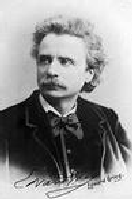  а) Петр Ильич Чайковский3 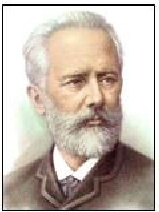 в) Михаил Иванович Глинка 2 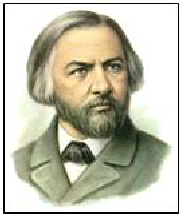 б) Эдвард Григ 4 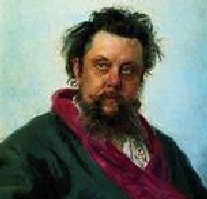 г) Модест Петрович Мусоргский №пОтвет Баллы1 БазовыйА-темп,б-динамика,в-регистр,г-форма0-42 БазовыйЗа каждый инструмент 1б3 БазовыйА-рожок,б-скрипка,в-композитор0-34 БазовыйЗа каждый инструмент по 1б5 Базовый0-36 Базовый1-г,2-в,3-а,4-б0-47 Повышенный1- утро,2-Марш деревянных солдатиков0-28 Повышенный0-49 Высокий0-410 Высокий1-б,2-в,3-а,4-г0-4Первичный балл35-41 (86-100%)26-34 (66-85%)19-25 (50-65%)14-18 (40-50%)Ниже 14 (менее 40%)УровеньвысокийповышенныйбазовыйпониженныйнизкийОтметка54321